02 août 2022Volkswagen Group China présente le V.MO, un prototype de drone innovant destiné au transport de passagers Volkswagen Group China a présenté son premier prototype de drone de transport de passagers à propulsion électrique et à décollage et atterrissage verticaux (eVTOL). L’entreprise ouvre ainsi de nouvelles voies dans le développement de concepts de mobilité individuelle entièrement électriques et durables. En 2020, Volkswagen Group China a lancé un projet de mobilité verticale afin de développer des solutions de mobilité pour l’avenir. Il comprend également le marché de la mobilité aérienne urbaine et l’extension du transport urbain de l’asphalte vers l’espace aérien. Au terme d’intenses travaux de recherche, de conception et de développement, l’équipe du projet a maintenant mis au point le V.MO, son premier prototype destiné à être testé dans l’espace aérien. Son surnom de Flying Tiger ou tigre volant rend hommage non seulement à sa peinture noire et or très voyante, mais aussi à son lancement au cours de l’Année du Tigre.Le concept du prototype se base sur des solutions existantes de conduite autonome et des technologies de batteries pour une mobilité zéro émission. Le modèle est conçu comme une configuration X-Wing haut de gamme, d’une longueur de 11,2 m et d’une envergure de 10,6 m. Il dispose de huit rotors pour assurer la sustentation et de deux rotors pour la propulsion. Le Groupe procède à une série d’essais en vol dans le courant de l’année en vue d’optimiser les aspects techniques. Un prototype amélioré effectuera des vols d’essai encore plus poussés d’ici la fin de l’été 2023. Dans sa version finale, l’eVTOL, entièrement électrique et automatisé, pourrait transporter quatre passagers et leurs bagages sur une distance pouvant atteindre 200 km.Stephan Wöllenstein, CEO de Volkswagen Group China, explique : « Forts de ce projet pilote, nous perpétuons la longue tradition de Volkswagen en matière d’ingénierie, de design et d’innovation, et la hissons à un nouveau niveau en développant un produit haut de gamme axé sur les besoins de mobilité verticale de nos futurs clients technophiles en Chine. Il s’agit d’un projet d’avant-garde que notre jeune équipe d’experts chinois a entièrement repensé. Elle a non seulement eu recours à de nouveaux concepts de design et de nouveaux matériaux, mais également au développement de nouvelles normes de sécurité qui redéfinissent l’ensemble du processus de développement et sont génératrices d’innovation. La présentation de ce prototype impressionnant, baptisé V.MO, est la première étape de notre parcours passionnant vers la mobilité dans l’espace aérien urbain et fournit un exemple parfait de notre mission « From China, for China ». À long terme, nous entendons transposer ce concept à la production en série, et, tel un ‘Flying Tiger’, jouer les pionniers sur ce nouveau marché dynamique de la mobilité. »Volkswagen Group China développe systématiquement ses capacités locales de R&D ainsi que ses compétences en matière de logiciels. De cette manière, le Groupe peut réagir plus rapidement aux souhaits des clients et augmenter considérablement le rythme des innovations. Le projet de mobilité verticale exige une réflexion interdisciplinaire et innovante dans un nouveau domaine. Dans ce contexte, le Groupe a logiquement mis en place une jeune équipe d’expertes chinois pour faire avancer le projet. L’équipe est soutenue par des partenaires chinois tels que Hunan Sunward Technology, une filiale du groupe Sunward basé dans la province du Hunan. Cette entreprise est spécialisée dans le développement et la vente d’avions pour l’aviation générale et les services associés, et est un leader du marché des avions de sport légers.La mobilité aérienne urbaine est un marché en plein essor qui vise à utiliser l’espace aérien pour le transport sur de courtes et moyennes distances, notamment dans les espaces intra-urbains et interurbains. En Chine, elle jouera un rôle important pour l’avenir des transports urbains et communaux dans les mégapoles congestionnées. Au cours de la première phase d’exploitation commerciale, le V.MO sera probablement proposé en tant que produit haut de gamme à une clientèle aisée et technophile en Chine, par exemple, dans le cadre d’un service de navettes VIP. Les aéronefs eVTOL pourront transporter des passagers de manière plus rapide, plus efficace et plus flexible que les moyens de transport terrestre actuellement disponibles. Dans le cadre du projet de mobilité verticale, Volkswagen Group China collaborera avec les autorités chinoises compétentes afin d’obtenir les autorisations nécessaires.Press contact VolkswagenJean-Marc PontevillePR ManagerTél. : +32 (0)2 536.50.36Jean-marc.ponteville@dieteren.beD'Ieteren Automotive SA/NVMaliestraat 50, rue du Mail1050 Brussel/BruxellesBTW/TVA BE0466.909.993RPR Brussel/RPM Bruxelles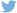 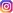 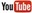 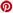 Plus d’informationshttps://www.dieteren.be/frVolkswagen Group China dévoile le V.MO, le premier prototype de drone de transport de passagers qui entre dans la nouvelle catégorie eVTOL (electric Vertical Take-Off and Landing), soit des aéronefs à propulsion électrique à décollage et atterrissage verticauxLa mobilité aérienne urbaine promet de devenir un segment de marché important : le projet Vertical Mobility de Volkswagen Group China est la première phase de développement d’un nouveau concept de mobilité haut de gamme, qui s’adresse, dans un premier temps, aux clients nantis et technophiles en ChineL’eVTOL, qui vient d’être présenté, pourrait transporter quatre passagers et leurs bagages sur une distance maximale de 200 km dans sa version finaleStephan Wöllenstein, CEO, indique : « À long terme, nous entendons transposer ce concept à la production en série, et, tel un ‘Flying Tiger’, jouer les pionniers sur ce nouveau marché dynamique de la mobilité »Le Groupe Volkswagenwww.volkswagenag.comD’Ieterenhttp://www.dieteren.com/fr